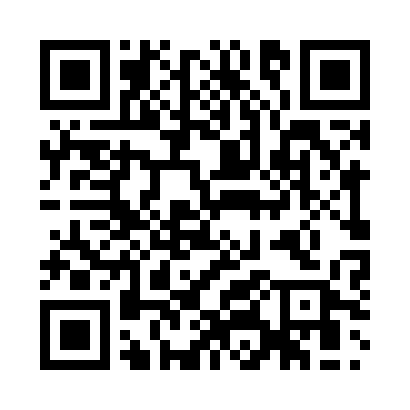 Prayer times for Abbenrode, GermanyMon 1 Apr 2024 - Tue 30 Apr 2024High Latitude Method: Angle Based RulePrayer Calculation Method: Muslim World LeagueAsar Calculation Method: ShafiPrayer times provided by https://www.salahtimes.comDateDayFajrSunriseDhuhrAsrMaghribIsha1Mon4:506:511:214:547:529:462Tue4:476:491:214:557:549:483Wed4:446:461:204:567:559:504Thu4:416:441:204:567:579:525Fri4:386:421:204:577:599:556Sat4:356:391:194:588:009:577Sun4:326:371:194:598:0210:008Mon4:296:351:195:008:0410:029Tue4:266:321:195:018:0610:0410Wed4:236:301:185:028:0710:0711Thu4:196:281:185:038:0910:0912Fri4:166:261:185:038:1110:1213Sat4:136:231:185:048:1310:1514Sun4:106:211:175:058:1410:1715Mon4:076:191:175:068:1610:2016Tue4:036:171:175:078:1810:2217Wed4:006:151:175:078:1910:2518Thu3:576:121:165:088:2110:2819Fri3:536:101:165:098:2310:3120Sat3:506:081:165:108:2510:3321Sun3:476:061:165:118:2610:3622Mon3:436:041:165:118:2810:3923Tue3:406:021:155:128:3010:4224Wed3:366:001:155:138:3110:4525Thu3:335:581:155:148:3310:4826Fri3:295:561:155:148:3510:5127Sat3:255:541:155:158:3710:5428Sun3:225:521:155:168:3810:5729Mon3:185:501:145:168:4011:0130Tue3:145:481:145:178:4211:04